薬剤師体験してみませんか？中田薬局は、地域のかたがたに適切な医薬品の供給、気軽に相談できる薬局を目指して運営しています。地域の子供たちに薬剤師の仕事を体験してもらうことで、少しでも身近に感じてもらうこと、薬学に興味を持ってもらいたいと考え、「キッザニアなかた」を企画しました。ご興味のある方は、是非お気軽にご参加ください。記以上お問い合わせの際に、氏名、年齢、連絡先、学校名、身長、体重（白衣サイズ確認のため）等をお伺いさせて頂きます。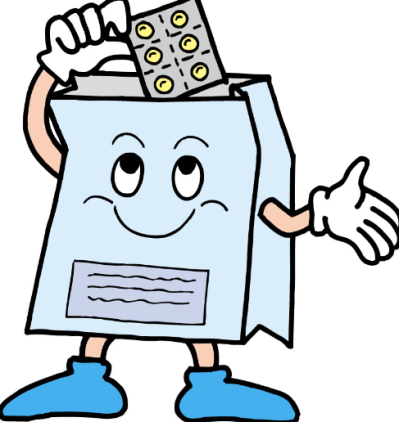 開催日時平成２６年７月２７日（日）午前１０時～１２時開催場所中田薬局松倉店（キクコー隣）甲子町１０－１５９－２対象年齢小学校５年生・６年生　（保護者同伴の事）応募方法下記の問合せ先のみの受付とさせていただきます。体験内容調剤（軟膏、錠剤、散剤、液剤）、薬の説明、実験等参加費無料　上履き持参応募定員１０名　　先着順とさせていただきます。